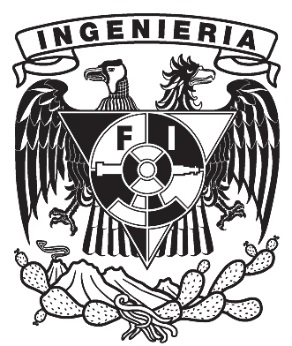 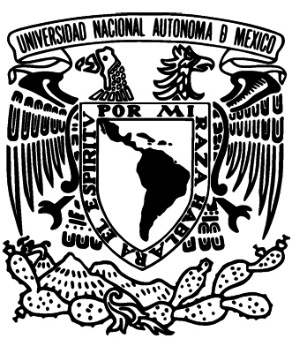 Universidad Nacional Autónoma de MéxicoFacultad de IngenieríaDivisión de Ciencias BásicasLaboratorio de Sistemas Químicos en Ingeniería (6450)Profesor(a): ______________________Semestre 2019-2Práctica No. ____Nombre de la práctica __________________________________________________________________________________________________Grupo: ______Brigada: ______Integrantes:Cd. Universitaria a _____ de ___________de 2019.